TRANSITIONAL WORDS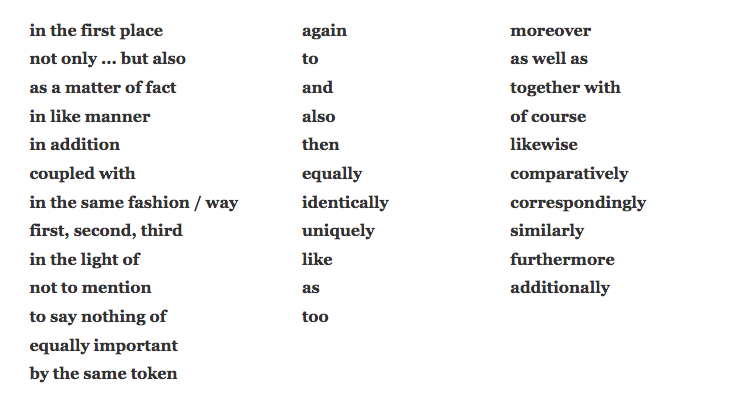 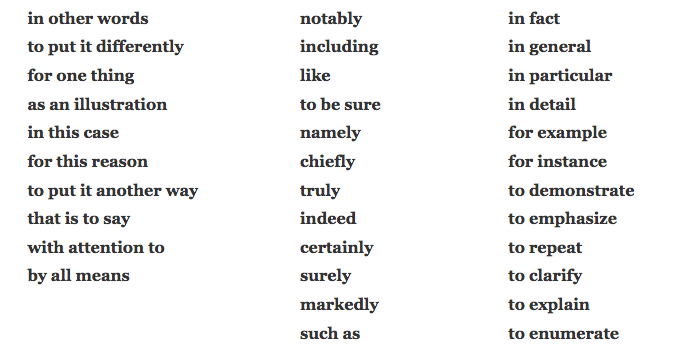 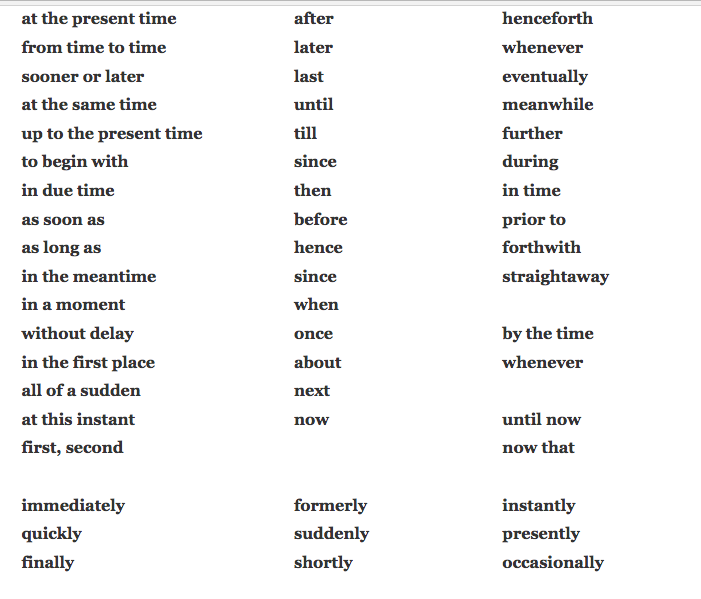 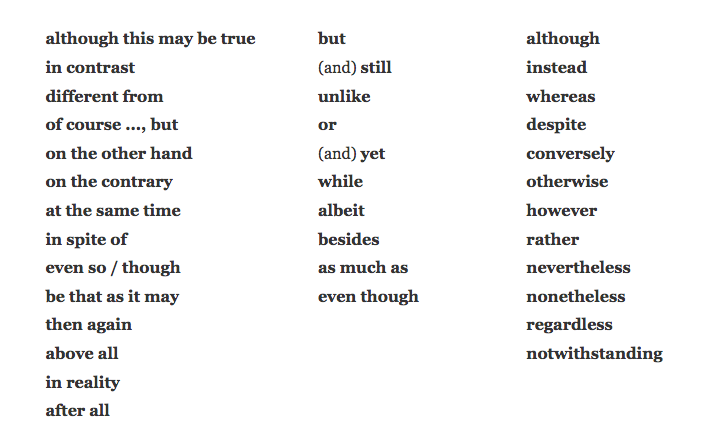 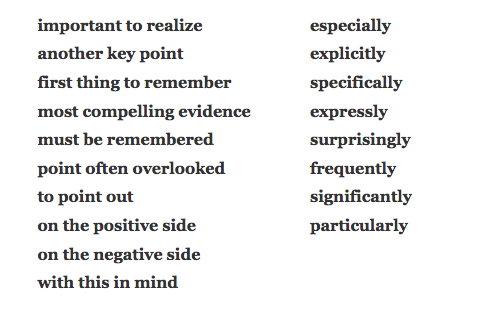 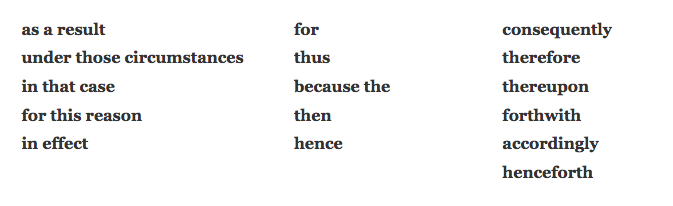 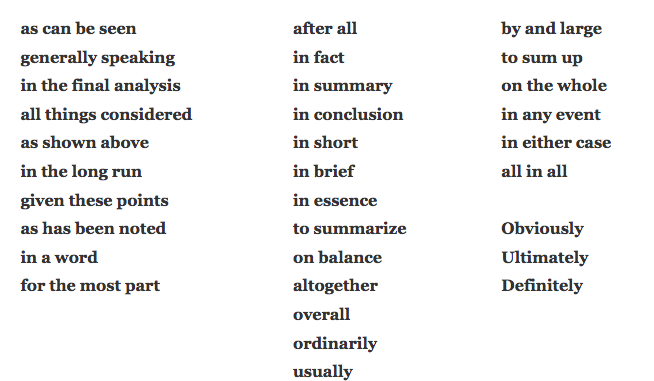 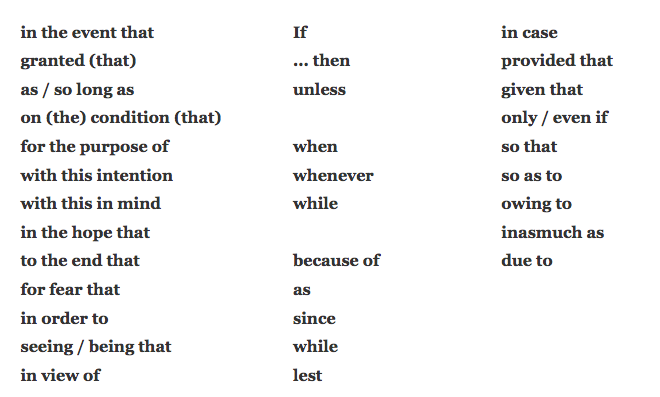 